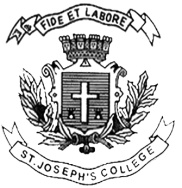 ST. JOSEPH’S COLLEGE (AUTONOMOUS), BENGALURU-27MA MASS COMMUNICATION & JOURNALISM – II SEMESTER
SEMESTER EXAMINATION: APRIL 2018
MC 8215 Media Law and EthicsTime-2 ½ hrs					Max Marks-70This paper contains THREE printed pages and TWO parts(For supplementary candidates)Do not write the register number on the question paperPlease attach the question paper along with the answer script.SECTION AAnswer any THREE of the following questions in 350-400 words(20X3)1.In  a   sting operation,  Cobrapost,    an Indian news website,   recently   exposed   well known media houses which  had   agreed  to carry,   on payment,   doctored  news  against   a section of the minority community.  This raises serious questions about media ethics including its  credibility , responsibility and  impartiality.Explain why  it  is so important for the media to follow ethical principles?  Why has the Indian media  suddenly come under the scanner ?  Answer with examples2. In March this year ,   the Supreme Court passed a major judgement according to  which  violent and disorderly   demonstration  is not protected by  the Fundamental Right to Free Speech  and Expression .  Or, for that matter,  ”the Fundamental Right to assembly peacefully.“Likewise,  the Supreme Court  held that the right to free speech includes the right to speak in public  but this too should not be used to incite violence.Based on the above case, explain the provisions of   the Right to Free Speech and Expression under Article 19(I).   Also,  detail  the concept of “ Reasonable Restrictions”   under  the Indian Constitution.   What are the provisions under which these restrictions  become effective ?   Explain any two provisions with examples.3.During  February –March this year,  newspapers were full of stories about the conflict between Mr Surya Prakash, chief of Prasar Bharti ,  and   Ms  SmritiIrani,  Union minister of Information and Broadcasting.The minister had withheld the funds needed by Prasar Bharti to pay its staff.   She  was angry because  Prasar Bharti   had refused to pay  Rs 3 crore as fees to a private company at the cost of national television channel  Doordarshan.  The private firm was appointed  by the minister to cover a function  ,   a job  which Doordarshanhad been undertaking with competence earlier.The  conflict underlines the problems  plaguing  Prasar  Bharti which was formed in 1997 after Doordarshan and All India Radio were brought under its umbrella. Does the ministry have the right  to interfere in the functioning of  Prasar Bharti  which was created by the central government  itself  as an autonomous body?  Also,   explain the purpose behind   creating  Prasar Bharti and the reasons  why  the information and broadcasting ministry continues to  interfere   in its functioning  ;  even ride roughshod over it. 4. An Indian  politician  who was frequenting a house of  ill repute found that  his escort had filmed him in the act and sold the video to a newspaper. The VIP approached the courts seeking an injunction against the publication arguing that his privacy was being breached.The newspaper argued otherwise contending that the VIP  was a public figure  and that he had visited what was considered a public place. Accordingly, the publication could not be restrained. Give your opinion on the controversy  while explaining the right to privacy and whether it is a fundamental right?  What is the difference between    private  life and  public  life?   Can   public figures including film stars and politicians seek refuge behind privacy for their actions?  5. In a recent judgment,   a bench of the  Supreme Court convicted a former MLA  from Kerala  for Contempt of Court ;  even sentenced him to four weeks’ imprisonment. The MLA had charged some judges with” being fools.”  .Former chairperson of the Press Council of India,   Justice M Katju,   reacted to this by saying that “the judgement is totally unacceptable in a democracy.”    He said it violated the Freedom of Speech guaranteed under Article 19(i) of the Constitution,  arguing that the judges were   unnecessarily being   touchy.  He wanted  the Contempt of Court law to be scrapped.Do you think Justice Katju has a point ?Also , explain the provisions  relating to Contempt of Court. Support your answer with examples.SECTION BAnswer both Part A and Part BPART A:Answer any five  with a Y or a N only                                                                        (1x 5)6.  In India there is no distinction  between Libel and Slander.7.Defamation simply means tarnishing somebody's image ;its  an injury to a person’s reputation.8.We open ourselves to charges of Sedition if we criticise the government.9.Facebook has been guilty of compromising the privacy of its users.10.The Press Council of India monitors irregularities in both the  print and electronic media.11.Information under the Right to Information Act can be sought  only from private  institutions.12.The press in India enjoys absolute freedom of expression  and speechPART BAnswer  any ONE of the following question in 150 words.(5x1)13.Explain the role and responsibilities of an Ombudsman ?  How many newspapers in India have appointed an Ombudsman?14. Is Film Censorship relevant in India today? Do we need the CBFC ?